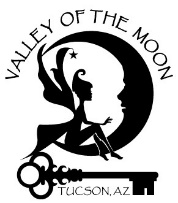 Create Your Personalized “Shout Out” today!Who Can Do A “Shout Out”? Parents, friends, cast members, loved ones, magical creatures! You, yes you, can have your personal message printed in our playbill.Each Personalized Greeting (Shout Out!) is only $15 but time is running out. Please complete this form and return with your check made out to Valley of the Moon by September 22, 2021Business, Sponsor or  Donor name___________________________________________________________Email Address____________________________________________________________________________Address_________________________________________________________________________________City_________________________________________State________________________Zip_____________Telephone___________________________Checks: Amount of Check Enclosed____________________ Check #_______________Date_____________OrCredit Card:  Payment Amount__________________ Date ______________Process credit cards at https://valleyofthemoon.app.neoncrm.com/np/publicaccess/browseProduct.do?product=3Direct questions to media@tucsonvalleyofthemoon.net or Jenni 520-609-9569Personalized Greeting (Shout out) Text: (up to 30 words)Support Valley of the Moon while promoting your business Do you have a business?  Reasonably priced playbill ads are available at https://www.tucsonvalleyofthemoon.com/playbill-opportunity.html 